                                     RESUME                           PERSONAL DETAILS SEX                                          :    FEMALE DATE OF BIRTH                    :    10/3/1988 RELIGION                               :    CHRISTIAN NATIONALITY                       :    INDIAN   MARITAL STATUS                :    MARRIED LANGUAGES KNOW            :    ENGLISH, MALAYALAM, HINDI, TELUGU QUALIFICATION                     ACADEMIC                 :   	*  COMPLETED   S.S.L.C IN MARCH 2003 FROM GOVT V.H.S.S KULAKKADA, UNDER BOARD OF PUBLIC EXAMINATION IN KERALA.                                                 *     HIGHER SECONDARY IN 2005 FROM M.K.G.A.M HIGHER SECONDARY SCHOOL, MANNADY, UNDER   BOARD OF HIGHER SECONDARY EXAMS IN KERALA.   PROFESSIONAL       :        *     COMPLETED B.SC (Nursing) 4 YDC IN 2009,              VIMS MOTHER THERESA COLLEGE OF NURSING VIJAYAWADA DR. NTR UNIVERSITY. EXPERIENCE            	  :  *    2 YEARS (1YR IN ICCU & 1 YR IN SICU) MEDICITI   HOSPITAL HYDERABAD.*    2 YEARS 6 MONTHS (STAFF NURSE - ICCU)  IN  MAHARAJA AGRASAN HOSPITAL  NEW DELHI. COMPUTER LITERACY :  *   WINDOWS 98, WINDOWS 2000, WINDOWS XP. * HAVE KNOWLEDGE ON INTERNET APPLICATION AND ENHANCED SOFTWARE PACKAGES. * HAVE KNOWLEDGE ON MICROSOFT EXCEL AND MICROSOFT OFFICE.   PROFESSIONAL REGISTRATIONROUTINE FUNCTONS    MONITORING OF VITALS.CONTINOUS MONITORING  OF PATIENTS   AFTER SURGERY & HANDOVER  ALL PATIENTS  IN  ICU ADMINISTER MEDICATIONS MAINTAIN INTAKE &OUTPUT CHART. SUCTIONING OF VENTILATOR CASES.IV CATH INSERTION, CATHETRIZATION, RT TUBE INSERTION.RT FEEDING, FJ FEEDING.RECEIVE THE PATIENT IN PRE AND POST OPERATIVELY.ADMISSION, TRANS OUT, DISCHARGE & DEATH CARE MANAGEMENT.FOLLOW DOCTORS ROUNDS, CARRYING OUT THERS ORDERS.INTENDING MEDICINES, ORDERING &SENDING SAMPLES TO THE LAB.MAINTAIN PROPER COMMUNICATION WITH PATIENTS AS WELL AS DOCTORS, COLLE GUES TO OTHER CO-WORKERS. ICD MANAGEMENT. EQUIPMENT’S USED        ECG MACHINE                 IABP MACHINE  OXYGEN THERAPY EQUIPMENTS ARTERIAL & CVP MONITOR CRASH CARTDEFIBRILATORABG MACHINEINFUSION PUMPSYRINGE PUMPGLUCOMETER                                                                                                                                                                                                                      VENTILATORSUCTION APPRATUSNEBULISERPULSE OXYMETERCARDIAC MONITOR   RANGE OF SERVICES       CASUALITY SERVICES, LABORATOR, INTENSIVE CARE UNIT   (CARDIAC, MEDICAL, SURGICAL, RESPIRATORY), CATH LAB, OPERATION THEATRE (GSOT,CTOT) MEDICAL AND SURGICAL WARD, AMBULANCE SERVICES,  X-RAY, MRI, ULTSOUND SERVICES.   JOB RESPONSIBILITIES  VITALS SIGNS MONITORING AND RECORDING THROUGH PULSE OXYMETER AND CARDIAC MONITORING, INSERTION OF PERIPHERAL LINE, OXYGEN THEAPY, NEBULIZATION, CVP MONITORING, ARTERY LINE MONITORING.RECEVING THE PATIENT FROM EMD AND OPERATION THEATRE AND TRANSFER OUT OF PATIENT AND GIVING OVER OF PATIENT AND EQUIPMENTS.COLLECTION OF SAMPLES (ARTERIAL AND VENOUS)RECORDING AND REPORTING OF PATIENT PROGRESS & INVESTIGATIONS.TOTAL PATIENT CARE & WARD MANAGEMENT.HEALTH EDUCATION FOR PATIENT (PRE OPRATIVE & POST OPERATIVE, FOLLOW UP).STRENGTHSFAMILIAR WITH MEDICAL TERMINOLOGY, ANATOMY AND PHYSIOLOGY, DIAGNOSTIC PROCEDURES, PHARMACOLOGY AND TREATMENT ASSESSMENTS.EXCELLENT TEAM MEMBER WITH GOOD LEADERSHIP QUALITIES.ABILITY TO ADAPT THE NEW CONDITIONS AND SURVIVE IN THE CRISIS WITH DETERMINATION AND PERSEVERANCE.HAVING GOOD OBSERVATION AND ANALYTICAL SKILL.COMPREHENSIVE PROBLEM SOLVING ABILITIES.GOOD COMMUNICATION AND INTERPERSONAL SKILLS.WILLINGNESS TO TAKE INITIATIVE, UNDERTAKE A RANGE OF DUTIES AS REQUIRED, ABILITY TO WORK INDEPENDENTLY AND AS PART OF A TEAM.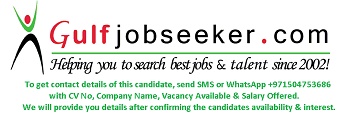     Gulfjobseeker.com CV No: 1521744